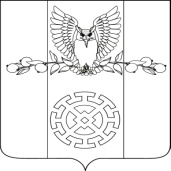 ПОСТАНОВЛЕНИЕАДМИНИСТРАЦИИ КУЙБЫШЕВСКОГО СЕЛЬСКОГО ПОСЕЛЕНИЯСТАРОМИНСКОГО РАЙОНАот 17.06.2021 года                                                                                         № 53х.Восточный СосыкО внесении изменений в постановление администрации Куйбышевского сельского поселения Староминского района от 22.12.2020 г. № 97 «Об утверждении Административного регламента по предоставлению муниципальной услуги «Предоставление права размещения нестационарных торговых объектов на территории Куйбышевского сельского поселения Староминского района»В соответствии с Федеральными законами от 24.11.1995  № 181-ФЗ «О социальной защите инвалидов в Российской Федерации» руководствуясь  Уставом Куйбышевского сельского поселения Староминского района п о с т а н о в л я ю:1. Внести в приложение к постановлению администрации Куйбышевского сельского поселения Староминского района от 22.12.2020 г. № 97 «Об утверждении Административного регламента по предоставлению муниципальной услуги «Предоставление права размещения нестационарных торговых объектов на территории Куйбышевского сельского поселения Староминского района» следующие изменения:- пункт 2.2 подраздела 2 раздела II Регламента после первого абзаца дополнить текстом следующего содержания:«В целях предоставления государственных и муниципальных услуг установление личности заявителя может осуществляться в ходе личного приёма посредством предъявления паспорта гражданина Российской Федерации либо иного документа, удостоверяющего личность, в соответствии с законодательством Российской Федерации или посредством идентификации и аутентификации в органах, предоставляющих государственные услуги, органах, предоставляющих муниципальные услуги, многофункциональных центрах с использованием информационных технологий, предусмотренных частью 18 статьи 14.1 Федерального закона от 27 июля 2006 года N 149-ФЗ «Об информации, информационных технологиях и о защите информации».При предоставлении государственных и муниципальных услуг в электронной форме идентификация и аутентификация могут осуществляться посредством:1) единой системы идентификации и аутентификации или иных государственных информационных систем, если такие государственные информационные системы в установленном Правительством Российской Федерации порядке обеспечивают взаимодействие с единой системой идентификации и аутентификации, при условии совпадения сведений о физическом лице в указанных информационных системах;2) единой системы идентификации и аутентификации и единой информационной системы персональных данных, обеспечивающей обработку, включая сбор и хранение, биометрических персональных данных, их проверку и передачу информации о степени их соответствия предоставленным биометрическим персональным данным физического лица.- подпункт  2.16.1 подраздела 2.16 Регламента дополнить текстом следующего содержания:«На всех парковках общего пользования, в том числе около объектов социальной, инженерной и транспортной инфраструктур (жилых, общественных и производственных зданий, строений и сооружений, включая те, в которых расположены физкультурно-спортивные организации, организации культуры и другие организации), мест отдыха, выделяется не менее 10 процентов мест (но не менее одного места) для бесплатной парковки транспортных средств, управляемых инвалидами I, II групп, и транспортных средств, перевозящих таких инвалидов и (или) детей-инвалидов. На граждан из числа инвалидов III группы распространяются нормы настоящей части в порядке, определяемом Правительством Российской Федерации. На указанных транспортных средствах должен быть установлен опознавательный знак "Инвалид" и информация об этих транспортных средствах должна быть внесена в федеральный реестр инвалидов. Места для парковки, указанные в части девятой настоящей статьи, не должны занимать иные транспортные средства, за исключением случаев, предусмотренных правилами дорожного движения.В целях реализации права на бесплатное использование мест для парковки транспортных средств сведения о транспортном средстве, управляемом инвалидом, или транспортном средстве, перевозящем инвалида и (или) ребенка-инвалида, размещаются в федеральном реестре инвалидов на основании заявления инвалида (его законного или уполномоченного представителя), поданного в установленном порядке в Пенсионный фонд Российской Федерации, в том числе с использованием федеральной государственной информационной системы "Единый портал государственных и муниципальных услуг (функций)" или через многофункциональный центр предоставления государственных и муниципальных услуг (далее - заявление).Оператор федерального реестра инвалидов обеспечивает, в том числе посредством информационного взаимодействия с информационными ресурсами федеральных органов исполнительной власти, органов государственной власти субъектов Российской Федерации, размещение в федеральном реестре инвалидов сведений о транспортном средстве, управляемом инвалидом, или транспортном средстве, перевозящем инвалида и (или) ребенка-инвалида, а также использование и предоставление этих сведений в порядке, установленном федеральным органом исполнительной власти, осуществляющим функции по выработке и реализации государственной политики и нормативно-правовому регулированию в сфере социальной защиты населения.В федеральном реестре инвалидов размещаются сведения в отношении одного транспортного средства, управляемого инвалидом, или одного транспортного средства, перевозящего инвалида и (или) ребенка-инвалида, при этом оператор обеспечивает возможность их изменения».2. Разместить настоящее постановление на сайте администрации Куйбышевского сельского поселения Староминского района в информационно-телекоммуникационной сети «Интернет».3. Контроль за выполнением настоящего постановления оставляю за собой.4. Настоящее постановление вступает в силу со дня его обнародования.Глава Куйбышевского сельского поселенияСтароминского района                                                                         С.В.ДемчукЛИСТ СОГЛАСОВАНИЯпостановления администрации Куйбышевского сельского поселения Староминского района от __________________ № _____О внесении изменений в постановление администрации Куйбышевского сельского поселения Староминского района от 22.12.2020 г. № 97 «Об утверждении Административного регламента по предоставлению муниципальной услуги «Предоставление права размещения нестационарных торговых объектов на территории Куйбышевского сельского поселения Староминского района»Проект подготовлен:специалистом 1 категории администрацииКуйбышевского сельского поселенияСтароминского района                                                                  Т.В. Свистун                                                                                            «___» ___________ 2021г.Проект согласован:ведущий специалист администрацииКуйбышевского сельского поселения Староминского района                                                                     Н.А.Ткаченко                                                                                            «___» ___________ 2021 г.Проект согласован:Главный специалист администрацииКуйбышевского сельского поселения Староминского района                                                                Е.П. Смольянинов                                                                                            «___» ___________ 2021г.                      